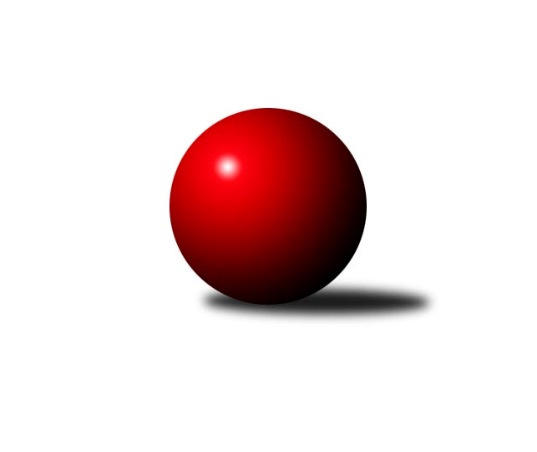 Č.5Ročník 2022/2023	16.7.2024 Krajský přebor KV 2022/2023Statistika 5. kolaTabulka družstev:		družstvo	záp	výh	rem	proh	skore	sety	průměr	body	plné	dorážka	chyby	1.	Kuželky Aš B	5	5	0	0	71 : 9 	(32.0 : 8.0)	2577	10	1761	816	30	2.	TJ Lomnice E	4	3	1	0	45 : 19 	(27.0 : 21.0)	2364	7	1688	676	59.3	3.	TJ Lomnice C	4	3	0	1	40 : 24 	(12.0 : 14.0)	2456	6	1707	749	57	4.	Sokol Teplá	5	3	0	2	44 : 36 	(36.0 : 24.0)	2384	6	1676	708	45.4	5.	Loko Cheb C	4	2	0	2	31 : 33 	(17.0 : 21.0)	2414	4	1738	676	54.8	6.	TJ Šabina	5	2	0	3	36 : 44 	(24.0 : 22.0)	2396	4	1704	692	47.6	7.	KK Karlovy Vary	4	1	1	2	26 : 38 	(11.5 : 26.5)	2456	3	1716	740	46	8.	TJ Lomnice D	4	1	1	2	26 : 38 	(17.5 : 30.5)	2367	3	1691	676	52.5	9.	Kuželky Aš C	5	1	1	3	29 : 51 	(14.0 : 16.0)	2426	3	1707	720	50	10.	TJ Jáchymov B	5	1	0	4	29 : 51 	(25.0 : 29.0)	2297	2	1634	662	66.6	11.	Slovan K.Vary C	5	1	0	4	23 : 57 	(18.0 : 22.0)	2370	2	1679	691	54.4Tabulka doma:		družstvo	záp	výh	rem	proh	skore	sety	průměr	body	maximum	minimum	1.	Sokol Teplá	3	3	0	0	40 : 8 	(27.0 : 9.0)	2516	6	2564	2465	2.	TJ Lomnice E	3	3	0	0	37 : 11 	(20.0 : 16.0)	2350	6	2380	2328	3.	Kuželky Aš B	2	2	0	0	32 : 0 	(21.0 : 3.0)	2680	4	2680	2680	4.	Loko Cheb C	2	2	0	0	26 : 6 	(15.0 : 9.0)	2560	4	2567	2552	5.	TJ Šabina	2	2	0	0	26 : 6 	(14.0 : 6.0)	2457	4	2494	2420	6.	TJ Lomnice C	2	2	0	0	24 : 8 	(8.0 : 4.0)	2355	4	2412	2298	7.	TJ Lomnice D	2	1	1	0	20 : 12 	(11.0 : 13.0)	2352	3	2356	2347	8.	Kuželky Aš C	3	1	1	1	23 : 25 	(4.0 : 2.0)	2585	3	2617	2568	9.	KK Karlovy Vary	2	1	0	1	16 : 16 	(9.5 : 14.5)	2430	2	2439	2420	10.	TJ Jáchymov B	2	1	0	1	16 : 16 	(13.0 : 11.0)	2351	2	2352	2350	11.	Slovan K.Vary C	2	0	0	2	7 : 25 	(3.0 : 1.0)	2341	0	2495	2187Tabulka venku:		družstvo	záp	výh	rem	proh	skore	sety	průměr	body	maximum	minimum	1.	Kuželky Aš B	3	3	0	0	39 : 9 	(11.0 : 5.0)	2576	6	2677	2520	2.	TJ Lomnice C	2	1	0	1	16 : 16 	(4.0 : 10.0)	2507	2	2543	2471	3.	Slovan K.Vary C	3	1	0	2	16 : 32 	(15.0 : 21.0)	2397	2	2491	2238	4.	TJ Lomnice E	1	0	1	0	8 : 8 	(7.0 : 5.0)	2405	1	2405	2405	5.	KK Karlovy Vary	2	0	1	1	10 : 22 	(2.0 : 12.0)	2470	1	2594	2345	6.	TJ Lomnice D	2	0	0	2	6 : 26 	(6.5 : 17.5)	2382	0	2382	2382	7.	Kuželky Aš C	2	0	0	2	6 : 26 	(10.0 : 14.0)	2347	0	2434	2260	8.	Loko Cheb C	2	0	0	2	5 : 27 	(2.0 : 12.0)	2341	0	2406	2276	9.	TJ Jáchymov B	3	0	0	3	13 : 35 	(12.0 : 18.0)	2269	0	2283	2263	10.	Sokol Teplá	2	0	0	2	4 : 28 	(9.0 : 15.0)	2318	0	2348	2287	11.	TJ Šabina	3	0	0	3	10 : 38 	(10.0 : 16.0)	2365	0	2374	2352Tabulka podzimní části:		družstvo	záp	výh	rem	proh	skore	sety	průměr	body	doma	venku	1.	Kuželky Aš B	5	5	0	0	71 : 9 	(32.0 : 8.0)	2577	10 	2 	0 	0 	3 	0 	0	2.	TJ Lomnice E	4	3	1	0	45 : 19 	(27.0 : 21.0)	2364	7 	3 	0 	0 	0 	1 	0	3.	TJ Lomnice C	4	3	0	1	40 : 24 	(12.0 : 14.0)	2456	6 	2 	0 	0 	1 	0 	1	4.	Sokol Teplá	5	3	0	2	44 : 36 	(36.0 : 24.0)	2384	6 	3 	0 	0 	0 	0 	2	5.	Loko Cheb C	4	2	0	2	31 : 33 	(17.0 : 21.0)	2414	4 	2 	0 	0 	0 	0 	2	6.	TJ Šabina	5	2	0	3	36 : 44 	(24.0 : 22.0)	2396	4 	2 	0 	0 	0 	0 	3	7.	KK Karlovy Vary	4	1	1	2	26 : 38 	(11.5 : 26.5)	2456	3 	1 	0 	1 	0 	1 	1	8.	TJ Lomnice D	4	1	1	2	26 : 38 	(17.5 : 30.5)	2367	3 	1 	1 	0 	0 	0 	2	9.	Kuželky Aš C	5	1	1	3	29 : 51 	(14.0 : 16.0)	2426	3 	1 	1 	1 	0 	0 	2	10.	TJ Jáchymov B	5	1	0	4	29 : 51 	(25.0 : 29.0)	2297	2 	1 	0 	1 	0 	0 	3	11.	Slovan K.Vary C	5	1	0	4	23 : 57 	(18.0 : 22.0)	2370	2 	0 	0 	2 	1 	0 	2Tabulka jarní části:		družstvo	záp	výh	rem	proh	skore	sety	průměr	body	doma	venku	1.	Kuželky Aš C	0	0	0	0	0 : 0 	(0.0 : 0.0)	0	0 	0 	0 	0 	0 	0 	0 	2.	TJ Lomnice E	0	0	0	0	0 : 0 	(0.0 : 0.0)	0	0 	0 	0 	0 	0 	0 	0 	3.	KK Karlovy Vary	0	0	0	0	0 : 0 	(0.0 : 0.0)	0	0 	0 	0 	0 	0 	0 	0 	4.	Slovan K.Vary C	0	0	0	0	0 : 0 	(0.0 : 0.0)	0	0 	0 	0 	0 	0 	0 	0 	5.	Loko Cheb C	0	0	0	0	0 : 0 	(0.0 : 0.0)	0	0 	0 	0 	0 	0 	0 	0 	6.	TJ Jáchymov B	0	0	0	0	0 : 0 	(0.0 : 0.0)	0	0 	0 	0 	0 	0 	0 	0 	7.	TJ Lomnice C	0	0	0	0	0 : 0 	(0.0 : 0.0)	0	0 	0 	0 	0 	0 	0 	0 	8.	Kuželky Aš B	0	0	0	0	0 : 0 	(0.0 : 0.0)	0	0 	0 	0 	0 	0 	0 	0 	9.	TJ Lomnice D	0	0	0	0	0 : 0 	(0.0 : 0.0)	0	0 	0 	0 	0 	0 	0 	0 	10.	TJ Šabina	0	0	0	0	0 : 0 	(0.0 : 0.0)	0	0 	0 	0 	0 	0 	0 	0 	11.	Sokol Teplá	0	0	0	0	0 : 0 	(0.0 : 0.0)	0	0 	0 	0 	0 	0 	0 	0 Zisk bodů pro družstvo:		jméno hráče	družstvo	body	zápasy	v %	dílčí body	sety	v %	1.	Lukáš Kožíšek 	TJ Lomnice E 	8	/	4	(100%)		/		(%)	2.	Miroslav Pešťák 	Sokol Teplá 	8	/	5	(80%)		/		(%)	3.	Ivona Mašková 	Kuželky Aš C 	8	/	5	(80%)		/		(%)	4.	Jiří Nováček 	Loko Cheb C 	7	/	4	(88%)		/		(%)	5.	Vladislav Urban 	Kuželky Aš B 	7	/	4	(88%)		/		(%)	6.	Jan Horák 	Sokol Teplá 	6	/	3	(100%)		/		(%)	7.	Josef Veverka 	TJ Lomnice D 	6	/	3	(100%)		/		(%)	8.	Václav Pilař 	Kuželky Aš B 	6	/	3	(100%)		/		(%)	9.	Dagmar Jedličková 	Kuželky Aš B 	6	/	3	(100%)		/		(%)	10.	Jiří Šeda 	TJ Jáchymov B 	6	/	4	(75%)		/		(%)	11.	Jaroslav Bulant 	Kuželky Aš B 	6	/	4	(75%)		/		(%)	12.	Jana Hamrová 	Loko Cheb C 	6	/	4	(75%)		/		(%)	13.	Miroslav Handšuh 	Slovan K.Vary C 	6	/	4	(75%)		/		(%)	14.	Xenie Sekáčová 	TJ Lomnice C 	6	/	4	(75%)		/		(%)	15.	Tomáš Seidl 	TJ Šabina  	6	/	4	(75%)		/		(%)	16.	Petr Sacher 	TJ Lomnice C 	6	/	4	(75%)		/		(%)	17.	Martin Hurta 	Kuželky Aš C 	6	/	4	(75%)		/		(%)	18.	Jiří Velek 	Sokol Teplá 	6	/	5	(60%)		/		(%)	19.	Jaromír Černý 	TJ Šabina  	6	/	5	(60%)		/		(%)	20.	Petr Tauber 	Sokol Teplá 	6	/	5	(60%)		/		(%)	21.	Jiří Beneš ml.	TJ Šabina  	6	/	5	(60%)		/		(%)	22.	Jaroslav Solín 	Kuželky Aš B 	4	/	2	(100%)		/		(%)	23.	Albert Kupčík 	TJ Lomnice D 	4	/	2	(100%)		/		(%)	24.	Ladislav Litvák 	TJ Lomnice E 	4	/	2	(100%)		/		(%)	25.	Andrea Ječmenová 	TJ Lomnice E 	4	/	2	(100%)		/		(%)	26.	Petra Prouzová 	TJ Lomnice E 	4	/	3	(67%)		/		(%)	27.	Ladislav Martínek 	TJ Jáchymov B 	4	/	3	(67%)		/		(%)	28.	Klára Egererová 	TJ Lomnice E 	4	/	3	(67%)		/		(%)	29.	Štefan Mrenica 	TJ Jáchymov B 	4	/	3	(67%)		/		(%)	30.	Martina Pospíšilová 	Kuželky Aš B 	4	/	3	(67%)		/		(%)	31.	Eva Nováčková 	Loko Cheb C 	4	/	3	(67%)		/		(%)	32.	Jan Pollner 	TJ Lomnice D 	4	/	3	(67%)		/		(%)	33.	Luděk Kratochvíl 	Kuželky Aš B 	4	/	3	(67%)		/		(%)	34.	Hanuš Slavík 	TJ Lomnice D 	4	/	3	(67%)		/		(%)	35.	Martin Bezouška 	TJ Jáchymov B 	4	/	3	(67%)		/		(%)	36.	Lubomír Hromada 	TJ Lomnice C 	4	/	3	(67%)		/		(%)	37.	Eduard Seidl 	TJ Šabina  	4	/	4	(50%)		/		(%)	38.	Jiří Flejšar 	TJ Lomnice C 	4	/	4	(50%)		/		(%)	39.	Luděk Stríž 	Slovan K.Vary C 	4	/	4	(50%)		/		(%)	40.	Lubomír Martinek 	KK Karlovy Vary 	4	/	4	(50%)		/		(%)	41.	Vítězslav Vodehnal 	KK Karlovy Vary 	4	/	4	(50%)		/		(%)	42.	Daniel Hussar 	Loko Cheb C 	4	/	4	(50%)		/		(%)	43.	Václav Zeman 	KK Karlovy Vary 	4	/	4	(50%)		/		(%)	44.	Petr Lidmila 	TJ Lomnice C 	4	/	4	(50%)		/		(%)	45.	Luboš Axamský 	Sokol Teplá 	4	/	5	(40%)		/		(%)	46.	Jiří Bláha 	Kuželky Aš C 	4	/	5	(40%)		/		(%)	47.	Vlastimil Čegan 	TJ Jáchymov B 	4	/	5	(40%)		/		(%)	48.	Soňa Šimáčková 	TJ Lomnice E 	3	/	4	(38%)		/		(%)	49.	Ludvík Maňák 	TJ Lomnice D 	2	/	1	(100%)		/		(%)	50.	Stanislav Květoň 	TJ Šabina  	2	/	1	(100%)		/		(%)	51.	Libor Kupka 	KK Karlovy Vary 	2	/	1	(100%)		/		(%)	52.	Miroslava Boková 	Sokol Teplá 	2	/	2	(50%)		/		(%)	53.	Dominik Kopčík 	Kuželky Aš C 	2	/	2	(50%)		/		(%)	54.	Hana Makarová 	TJ Jáchymov B 	2	/	2	(50%)		/		(%)	55.	Václav Veselý 	Kuželky Aš B 	2	/	2	(50%)		/		(%)	56.	Libuše Korbelová 	TJ Lomnice C 	2	/	2	(50%)		/		(%)	57.	Helena Pollnerová 	TJ Lomnice D 	2	/	3	(33%)		/		(%)	58.	Iva Knesplová Koubková 	TJ Lomnice E 	2	/	3	(33%)		/		(%)	59.	Jiří Šafr 	Slovan K.Vary C 	2	/	3	(33%)		/		(%)	60.	Petr Janda 	TJ Lomnice C 	2	/	3	(33%)		/		(%)	61.	František Seidl 	TJ Šabina  	2	/	3	(33%)		/		(%)	62.	Jiří Hojsák 	KK Karlovy Vary 	2	/	3	(33%)		/		(%)	63.	Martina Sobotková 	Slovan K.Vary C 	2	/	3	(33%)		/		(%)	64.	Petr Čolák 	KK Karlovy Vary 	2	/	3	(33%)		/		(%)	65.	Marek Zvěřina 	TJ Šabina  	2	/	4	(25%)		/		(%)	66.	Pavlína Stašová 	Slovan K.Vary C 	2	/	4	(25%)		/		(%)	67.	Václav Mašek 	Kuželky Aš C 	2	/	4	(25%)		/		(%)	68.	Jiří Čížek 	Loko Cheb C 	2	/	4	(25%)		/		(%)	69.	Jaroslava Chlupová 	Slovan K.Vary C 	2	/	4	(25%)		/		(%)	70.	Ota Laudát 	Kuželky Aš C 	2	/	5	(20%)		/		(%)	71.	Vladimír Veselý ml.	Kuželky Aš C 	1	/	2	(25%)		/		(%)	72.	Ivana Nová 	TJ Jáchymov B 	1	/	3	(17%)		/		(%)	73.	Kateřina Hlaváčová 	Slovan K.Vary C 	1	/	4	(13%)		/		(%)	74.	Jiří Vácha 	Loko Cheb C 	0	/	1	(0%)		/		(%)	75.	Václav Hlaváč ml.	Slovan K.Vary C 	0	/	1	(0%)		/		(%)	76.	Jan Ritschel 	TJ Lomnice E 	0	/	1	(0%)		/		(%)	77.	Ivan Rambousek 	Loko Cheb C 	0	/	1	(0%)		/		(%)	78.	Lukáš Zeman 	Slovan K.Vary C 	0	/	1	(0%)		/		(%)	79.	Blanka Martinková 	KK Karlovy Vary 	0	/	1	(0%)		/		(%)	80.	Luboš Kožíšek 	TJ Lomnice E 	0	/	1	(0%)		/		(%)	81.	Roman Bláha 	TJ Šabina  	0	/	1	(0%)		/		(%)	82.	Jana Lukášková 	Sokol Teplá 	0	/	1	(0%)		/		(%)	83.	Josef Bílek 	Sokol Teplá 	0	/	2	(0%)		/		(%)	84.	Josef Ženíšek 	KK Karlovy Vary 	0	/	2	(0%)		/		(%)	85.	Rostislav Milota 	Sokol Teplá 	0	/	2	(0%)		/		(%)	86.	Josef Zvěřina 	TJ Lomnice D 	0	/	2	(0%)		/		(%)	87.	Jitka Laudátová 	Kuželky Aš C 	0	/	3	(0%)		/		(%)	88.	František Živný 	TJ Jáchymov B 	0	/	3	(0%)		/		(%)	89.	Gerhardt Brandl 	TJ Šabina  	0	/	3	(0%)		/		(%)	90.	Vladimír Krýsl 	Loko Cheb C 	0	/	3	(0%)		/		(%)	91.	Jaroslav Stulík 	TJ Jáchymov B 	0	/	4	(0%)		/		(%)Průměry na kuželnách:		kuželna	průměr	plné	dorážka	chyby	výkon na hráče	1.	Kuželky Aš, 1-4	2557	1778	779	49.0	(426.3)	2.	Lokomotiva Cheb, 1-2	2520	1767	753	48.8	(420.0)	3.	Sokol Teplá, 1-4	2450	1703	746	41.2	(408.3)	4.	Karlovy Vary, 1-4	2431	1711	719	51.0	(405.2)	5.	Jáchymov, 1-2	2367	1644	723	48.5	(394.6)	6.	TJ Šabina, 1-2	2363	1698	664	57.0	(393.9)	7.	Lomnice, 1-4	2334	1663	671	63.1	(389.0)Nejlepší výkony na kuželnách:Kuželky Aš, 1-4Kuželky Aš B	2680	3. kolo	Petr Čolák 	KK Karlovy Vary	497	2. koloKuželky Aš B	2677	4. kolo	Martina Pospíšilová 	Kuželky Aš B	488	4. koloKuželky Aš C	2617	4. kolo	Ivona Mašková 	Kuželky Aš C	479	5. koloKK Karlovy Vary	2594	2. kolo	Vladislav Urban 	Kuželky Aš B	474	3. koloKuželky Aš C	2571	2. kolo	Martin Hurta 	Kuželky Aš C	462	2. koloKuželky Aš C	2568	5. kolo	Václav Pilař 	Kuželky Aš B	461	4. koloLoko Cheb C	2406	5. kolo	Jaroslav Bulant 	Kuželky Aš B	461	3. koloSokol Teplá	2348	3. kolo	Martin Hurta 	Kuželky Aš C	460	4. koloKuželky Aš B	12	1. kolo	Ivona Mašková 	Kuželky Aš C	458	4. koloTJ Lomnice D	0	1. kolo	Vladislav Urban 	Kuželky Aš B	450	4. koloLokomotiva Cheb, 1-2Loko Cheb C	2567	1. kolo	Jiří Nováček 	Loko Cheb C	480	1. koloLoko Cheb C	2552	4. kolo	Jiří Flejšar 	TJ Lomnice C	470	4. koloSlovan K.Vary C	2491	1. kolo	Luděk Stríž 	Slovan K.Vary C	455	1. koloTJ Lomnice C	2471	4. kolo	Miroslav Handšuh 	Slovan K.Vary C	449	1. kolo		. kolo	Jiří Nováček 	Loko Cheb C	438	4. kolo		. kolo	Daniel Hussar 	Loko Cheb C	436	4. kolo		. kolo	Jana Hamrová 	Loko Cheb C	435	1. kolo		. kolo	Eva Nováčková 	Loko Cheb C	431	4. kolo		. kolo	Eva Nováčková 	Loko Cheb C	428	1. kolo		. kolo	Vladimír Krýsl 	Loko Cheb C	425	4. koloSokol Teplá, 1-4Sokol Teplá	2564	5. kolo	Miroslav Pešťák 	Sokol Teplá	463	1. koloSokol Teplá	2518	1. kolo	Miroslav Pešťák 	Sokol Teplá	450	4. koloSokol Teplá	2465	4. kolo	Petr Tauber 	Sokol Teplá	449	5. koloKuželky Aš C	2434	1. kolo	Miroslav Pešťák 	Sokol Teplá	444	5. koloTJ Šabina 	2374	4. kolo	Jan Horák 	Sokol Teplá	438	5. koloKK Karlovy Vary	2345	5. kolo	Vítězslav Vodehnal 	KK Karlovy Vary	438	5. kolo		. kolo	František Seidl 	TJ Šabina 	430	4. kolo		. kolo	Jiří Velek 	Sokol Teplá	430	5. kolo		. kolo	Petr Tauber 	Sokol Teplá	423	1. kolo		. kolo	Jiří Velek 	Sokol Teplá	422	1. koloKarlovy Vary, 1-4TJ Lomnice C	2543	2. kolo	Martina Sobotková 	Slovan K.Vary C	457	4. koloKuželky Aš B	2520	5. kolo	Lubomír Martinek 	KK Karlovy Vary	457	3. koloSlovan K.Vary C	2495	5. kolo	Lubomír Hromada 	TJ Lomnice C	454	2. koloSlovan K.Vary C	2462	4. kolo	Jaroslav Bulant 	Kuželky Aš B	452	5. koloKK Karlovy Vary	2439	3. kolo	Petr Lidmila 	TJ Lomnice C	447	2. koloKK Karlovy Vary	2420	4. kolo	Xenie Sekáčová 	TJ Lomnice C	444	2. koloTJ Lomnice D	2382	3. kolo	Miroslav Handšuh 	Slovan K.Vary C	442	5. koloSlovan K.Vary C	2187	2. kolo	Miroslav Handšuh 	Slovan K.Vary C	441	2. kolo		. kolo	Josef Veverka 	TJ Lomnice D	438	3. kolo		. kolo	Petr Čolák 	KK Karlovy Vary	438	4. koloJáchymov, 1-2Kuželky Aš B	2531	2. kolo	Štefan Mrenica 	TJ Jáchymov B	461	2. koloTJ Jáchymov B	2352	3. kolo	Martina Pospíšilová 	Kuželky Aš B	436	2. koloTJ Jáchymov B	2350	2. kolo	Jaroslav Bulant 	Kuželky Aš B	430	2. koloSlovan K.Vary C	2238	3. kolo	Jaroslav Solín 	Kuželky Aš B	429	2. kolo		. kolo	Václav Pilař 	Kuželky Aš B	423	2. kolo		. kolo	Ladislav Martínek 	TJ Jáchymov B	422	3. kolo		. kolo	Luděk Kratochvíl 	Kuželky Aš B	407	2. kolo		. kolo	Vladislav Urban 	Kuželky Aš B	406	2. kolo		. kolo	Lukáš Zeman 	Slovan K.Vary C	405	3. kolo		. kolo	Jiří Šeda 	TJ Jáchymov B	400	3. koloTJ Šabina, 1-2TJ Šabina 	2494	2. kolo	Jiří Nováček 	Loko Cheb C	460	2. koloTJ Šabina 	2420	5. kolo	Jiří Beneš ml.	TJ Šabina 	444	5. koloLoko Cheb C	2276	2. kolo	Eduard Seidl 	TJ Šabina 	436	5. koloTJ Jáchymov B	2263	5. kolo	Marek Zvěřina 	TJ Šabina 	429	2. kolo		. kolo	Jiří Beneš ml.	TJ Šabina 	428	2. kolo		. kolo	Jaromír Černý 	TJ Šabina 	423	5. kolo		. kolo	Stanislav Květoň 	TJ Šabina 	422	2. kolo		. kolo	Tomáš Seidl 	TJ Šabina 	417	5. kolo		. kolo	Eduard Seidl 	TJ Šabina 	411	2. kolo		. kolo	Jaromír Černý 	TJ Šabina 	404	2. koloLomnice, 1-4TJ Lomnice C	2412	3. kolo	Xenie Sekáčová 	TJ Lomnice C	443	3. koloTJ Lomnice E	2405	5. kolo	Ludvík Maňák 	TJ Lomnice D	442	2. koloTJ Lomnice E	2380	1. kolo	Tomáš Seidl 	TJ Šabina 	439	3. koloTJ Šabina 	2361	3. kolo	Jiří Beneš ml.	TJ Šabina 	438	3. koloTJ Lomnice D	2356	2. kolo	Josef Veverka 	TJ Lomnice D	422	2. koloTJ Šabina 	2352	1. kolo	Iva Knesplová Koubková 	TJ Lomnice E	422	1. koloTJ Lomnice D	2347	5. kolo	Hanuš Slavík 	TJ Lomnice D	421	5. koloTJ Lomnice E	2341	4. kolo	Jan Pollner 	TJ Lomnice D	418	5. koloTJ Lomnice E	2328	3. kolo	Tomáš Seidl 	TJ Šabina 	418	1. koloTJ Lomnice C	2298	1. kolo	Klára Egererová 	TJ Lomnice E	417	4. koloČetnost výsledků:	8.0 : 8.0	2x	6.0 : 10.0	1x	5.0 : 11.0	1x	2.0 : 14.0	3x	16.0 : 0.0	2x	14.0 : 2.0	6x	13.0 : 3.0	1x	12.0 : 4.0	7x	11.0 : 5.0	1x	10.0 : 6.0	1x